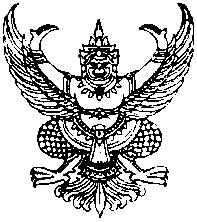   ประกาศองค์การบริหารส่วนตำบลสี่ขีดเรื่อง  สอบราคาจ้างเหมาก่อสร้างถนน คสล.สายเขาพนม-เกล็ดแรด หมู่ที่ 10   ตำบลสี่ขีด   อำเภอสิชล  จังหวัดนครศรีธรรมราช---------------------------------------------------------------------                    ด้วย   องค์การบริหารส่วนตำบลสี่ขีด มีความประสงค์จะสอบราคาจ้างเหมาก่อสร้างถนน คสล.สายเขาพนม-เกล็ดแรด  หมู่ที่ 10  ตำบลสี่ขีด  ขนาดผิวจราจรกว้าง 5 เมตร ยาว 300 เมตร หนา 0.15 เมตร หรือพื้นที่คอนกรีตไม่น้อยกว่า 1,500 ตารางเมตรพร้อมปรับเกรดด้วยรถเกรดเตอร์( (รายละเอียดตามแบบแปลนของ อบต.สี่ขีด)     พร้อมติดตั้งป้ายประชาสัมพันธ์โครงการ (ติดตั้งก่อนดำเนินการ)  ๑ ป้าย   และประชาสัมพันธ์ โครงการแล้วเสร็จ  ๑ ป้าย      ราคากลางเป็นเงิน   728,0๐๐.๐๐ บาท (-เจ็ดแสนสองหมื่นแปดพันบาทถ้วน-) โดยมีข้อแนะนำและข้อกำหนดดังต่อไปนี้	    โดยมีข้อแนะนำและข้อกำหนด ดังต่อไปนี้			-  ผู้มีสิทธิเสนอราคาจะต้องมีคุณสมบัติดังนี้			๑.  เป็นนิติบุคคลหรือบุคคลธรรมดา ที่มีอาชีพรับจ้างที่สอบราคาดังกล่าว ซึ่งมีผลงานประเภทเดียวกัน ในวงเงินไม่น้อยกว่า  364,000.- บาท (สามแสนหกหมื่นสี่พันบาทถ้วน)			๒.  ผู้เสนอราคาต้องไม่เป็นผู้ที่ถูกระบุชื่อไว้ในบัญชีรายชื่อผู้ทิ้งงานของทางราชการและได้แจ้งเวียนชื่อแล้วหรือไม่เป็นผู้ที่ได้รับผลของการสั่งให้นิตุบุคคลหรือบุคคลอื่นเป็นผู้ทิ้งงานตามระเบียบของทางราชการ			๓.  ผู้เสนอราคาต้องไม่เป็นผู้มีผลประโยชน์ร่วมกันกับผู้เสนอราคารายอื่น ณ วันประกาศสอบราคาหรือไม่เป็นผู้กระทำการอันเป็นการขัดขวางการแข่งขันราคาอย่างเป็นธรรม ในการสอบราคาจ้างครั้งนี้			๔. ผู้เสนอราคาต้องไม่เป็นผู้ได้รับเอกสิทธิ์หรือความคุ้มกันซึ่งอาจปฏิเสธไม่ยอมขึ้นศาลไทย เว้นแต่รัฐบาลของผู้เสนอราคาได้มีคำสั่งให้สละสิทธิ์และความคุ้มกันเช่นว่านั้น	-  กำหนดดูสถานที่ก่อสร้าง พร้อมรับฟังคำชี้แจงรายละเอียดในวันที่  15  มีนาคม  ๒๕๕5    โดยให้มาพร้อมกัน ณ ที่ทำการองค์การบริหารส่วนตำบลสี่ขีด เวลา ๐๙.๐๐ -16.30น. 		     ผู้ที่ไม่ไปดูสถานที่ก่อสร้างเมื่อมีอุปสรรคและปัญหาในเวลาทำงานจะนำมาอ้างให้พ้นความรับผิดชอบต่อองค์การบริหารส่วนตำบลสี่ขีดไม่ได้		-  กำหนดยื่นซองสอบราคา 	  กำหนดยื่นซองสอบราคา ตั้งแต่วันที่  5  มีนาคม  ๒๕๕5 ถึงวันที่ 15  มีนาคม 2555ในวันและเวลาราชการ     ณ   ส่วนการคลังองค์การบริหารส่วนตำบลสี่ขีด     หรือยื่นซองสอบราคาทางไปรษณีย์ลงทะเบียนตอบรับได้ตั้งแต่วันที่  5 มีนาคม ๒๕๕5     ถึงวันที่ 15   มีนาคม  2555     โดยจะถือวันและเวลาที่องค์การบริหารส่วนตำบลสี่ขีดรับจากไปรษณีย์เป็นเวลารับซองและในวันที่ 16  มีนาคม  2๕๕5  เวลา  ๐๙.๓๐ -๑1.๓๐ น. ณ ศูนย์ข้อมูลข่าวสารการซื้อการจ้างอำเภอสิชล 		       							         	                                                                 /กำหนดเปิดซอง...-๒-           -  กำหนดเปิดซองสอบราคา	     กำหนดเปิดซองสอบราคา ในวันที่  19  มีนาคม  ๒๕๕5  ตั้งแต่เวลา  ๑๐.๔๐ น. เป็นต้นไป จนกว่าจะเสร็จสิ้น ณ ศูนย์รวมข้อมูลข่าวสารการซื้อ การจ้างระดับอำเภอ   อำเภอสิชล จังหวัดนครศรีธรรมราช	    ผู้สนใจติดต่อขอซื้อเอกสารสอบราคาจ้าง ในราคาชุดละ ๒,๐๐๐..- บาท  ได้ที่ที่ทำการองค์การบริหารส่วนตำบลสี่ขีด ระหว่างวันที่ 5 มีนาคม 2555 ถึงวันที่ 15 มีนาคม  ๒๕๕5  ดูรายละเอียดได้ที่เว็บไซต์ www.sikhit.go.th หรือสอบถามรายละเอียดเพิ่มเติมได้ทางโทรศัพท์หมายเลข ๐-๗๕๗๕-๓๗๗๐ ต่อ ๒ในวันและเวลาราชการ 					ประกาศ ณ วันที่   5  เดือน มีนาคม  พ.ศ. ๒๕๕5					          (ลงชื่อ)    		  			                  (  นายสำคัญ    ศรีสุข  )                                                              นายกองค์การบริหารส่วนตำบลสี่ขีด